                                                                  Oersted-Experiment                                                   __________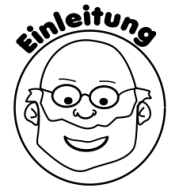 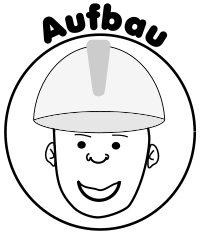 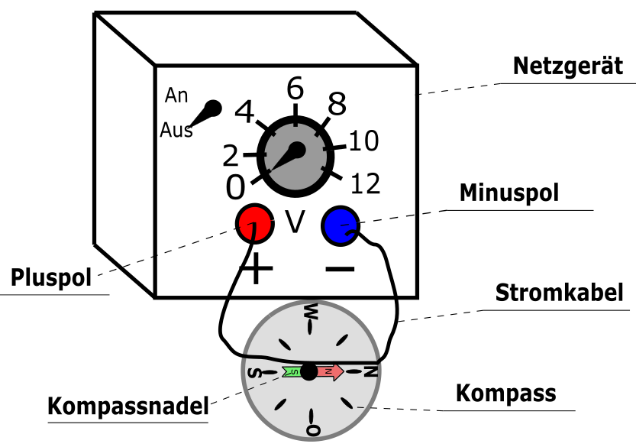 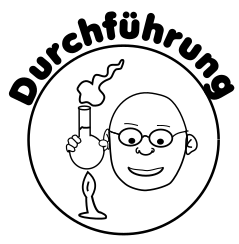 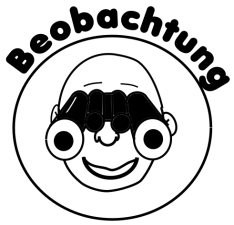 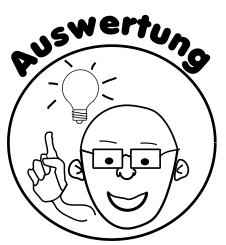                                                  Arbeitsblatt – Oersted-Experiment                           __________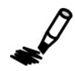                  Arbeitsauftrag: Zeichne zu jeder Abbildung die fehlende Kompassnadel ein und erkläre, wie es zu der                                                     Auslenkung der Kompassnadel kommt. 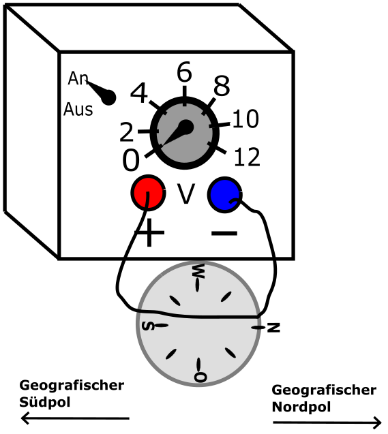 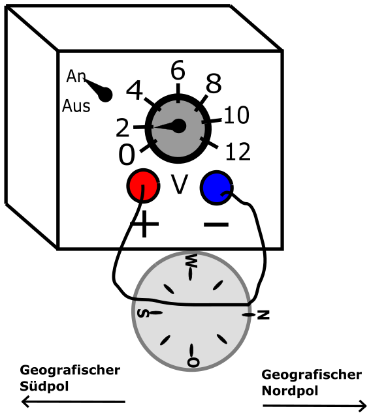 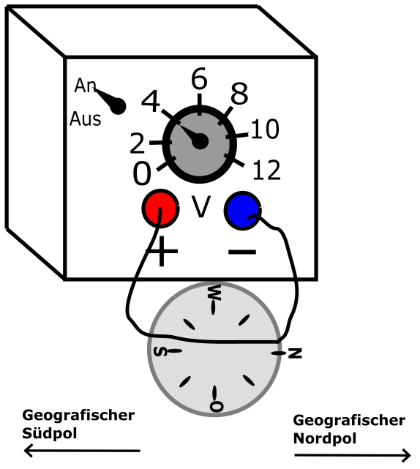 